Application form for the recognition of study and examination achievements to be acquired abroad (Learning Agreement)Applicant:Check list of the documents submitted with this application form:Module description(s) of the modules that the student plans to be recognized (if necessary translated in German or English) Date and place				                    Signature of the applicantFirst name: Surname: Born on/in: Born on/in: Learning and examination achievement shall be performed at this University/University of Applied Sciences: Learning and examination achievement shall be performed at this University/University of Applied Sciences: I hereby send a request to replace modules of the study programme “Engineering and Management” at Merseburg University of Applied Sciences with modules of the above mentioned institution for a recognition of credits.I hereby send a request to replace modules of the study programme “Engineering and Management” at Merseburg University of Applied Sciences with modules of the above mentioned institution for a recognition of credits.Modules of the foreign university requested for recognition by the applicantModules of the foreign university requested for recognition by the applicantModules of the foreign university requested for recognition by the applicantEquivalent modules in the study programme “Engineering and Management” at Merseburg University of Applied SciencesEquivalent modules in the study programme “Engineering and Management” at Merseburg University of Applied SciencesEquivalent modules in the study programme “Engineering and Management” at Merseburg University of Applied SciencesEquivalent modules in the study programme “Engineering and Management” at Merseburg University of Applied SciencesEquivalent modules in the study programme “Engineering and Management” at Merseburg University of Applied SciencesModule nr.Module designationCredit pointsModule nr.Module designationCredit PointsModule nr.Module designationModule nr.Module designationModule nr.Module designationModule nr.Module designationModule nr.Module designationModule nr.Module designationModule nr.Module designationModule nr.Module designationModule nr.Module designationThis application form for the recognition of study and examination achievements to be acquired abroad shall be approved.Date and placeSignature of the Chairman of the Examination CommitteeDate and placeSignature of the head of the International Office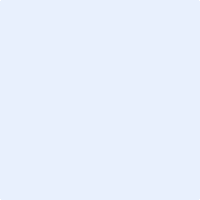 